СОГЛАСОВАНОИнформационно-методический центрКировского района Санкт-Петербурга________________С.И. Хазова«____» _______________ 2021г.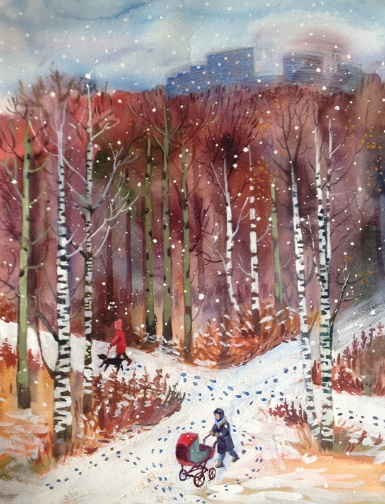 Администрация Кировского района Санкт-ПетербургаОтдел образованияИнформационно-методический центрКировского района Санкт-ПетербургаИнформационная страница (ноябрь 2021года)                           Праздники ноября:                                  4 ноября – день народного единства;                                  7 ноября – день согласия и примирения;                                  8 ноября- международный день КВН;10 ноября – всемирный день науки;11 ноября- всемирный день оригами;12 ноября – Синичкин день; день творчества;13 ноября – всемирный день доброты;14 ноября – международный день логопеда, Кузьминки осенние;16 ноября- всемирный день рукоделия;18 ноября – день рождения Деда Мороза; день придумывания секретов;20 ноября- всемирный день ребенка;22 ноября-день психолога;21 ноября- всемирный день приветствий;28 ноября – день матери в России;30 ноября – всемирный день домашних животных.	*Возможны изменения форматов проведения запланированных мероприятий на основании  действующих постановлений и распоряжений федерального и регионального уровня, в соответствии с эпидемиологической обстановкой в Санкт-Петербурге. Обо всех изменениях будет сообщено дополнительно.Поздравляем с Днём народного единства!Информируем:О проведении Конкурса педагогических достижений Кировского района Санкт-Петербурга (по графику конкурса).УТВЕРЖДАЮОтдел образования администрацииКировского района Санкт-Петербурга___________________ Ю.В. Ступак«___» _____________________ 2021 г.Повышение эффективности управления и оптимизации взаимодействия образовательных учрежденийПовышение эффективности управления и оптимизации взаимодействия образовательных учрежденийПовышение эффективности управления и оптимизации взаимодействия образовательных учрежденийПовышение эффективности управления и оптимизации взаимодействия образовательных учрежденийПовышение эффективности управления и оптимизации взаимодействия образовательных учрежденийПовышение эффективности управления и оптимизации взаимодействия образовательных учрежденийПовышение эффективности управления и оптимизации взаимодействия образовательных учрежденийПовышение эффективности управления и оптимизации взаимодействия образовательных учрежденийПовышение эффективности управления и оптимизации взаимодействия образовательных учрежденийПовышение эффективности управления и оптимизации взаимодействия образовательных учрежденийПовышение эффективности управления и оптимизации взаимодействия образовательных учрежденийПовышение эффективности управления и оптимизации взаимодействия образовательных учрежденийПлан совместной работы ОО, ИМЦ и ДОУПлан совместной работы ОО, ИМЦ и ДОУПлан совместной работы ОО, ИМЦ и ДОУПлан совместной работы ОО, ИМЦ и ДОУПлан совместной работы ОО, ИМЦ и ДОУПлан совместной работы ОО, ИМЦ и ДОУПлан совместной работы ОО, ИМЦ и ДОУПлан совместной работы ОО, ИМЦ и ДОУПлан совместной работы ОО, ИМЦ и ДОУПлан совместной работы ОО, ИМЦ и ДОУПлан совместной работы ОО, ИМЦ и ДОУПлан совместной работы ОО, ИМЦ и ДОУСодержание работыДатаДатаДатаДатаВремяВремяМестоМестоОтветственный11Конкурс педагогических достижений Кировского района Санкт-Петербурга в 2021-2022 учебном годупо графику проведения номинаций конкурсапо графику проведения номинаций конкурсапо графику проведения номинаций конкурсапо графику проведения номинаций конкурсапо графику проведения номинаций конкурсапо графику проведения номинаций конкурсапо графику проведения номинаций конкурсапо графику проведения номинаций конкурсаКазанцева Ю.Г. Хазова С.И.Серебрякова И.В.КонсультацииКонсультацииКонсультацииКонсультацииКонсультацииКонсультацииКонсультацииКонсультацииКонсультацииКонсультацииКонсультацииКонсультации11Консультации по вопросам регламентации деятельности учреждений образованияКонсультации по вопросам регламентации деятельности учреждений образованияпонедельникпонедельникпонедельник14.00-18.0014.00-18.00ООООСавинова Е.Н.22Индивидуальные консультации для старших воспитателей по вопросам воспитания и образования детей дошкольного возрастаИндивидуальные консультации для старших воспитателей по вопросам воспитания и образования детей дошкольного возраставторникчетвергвторникчетвергвторникчетверг14.00-17.0014.00-17.00ИМЦИМЦЦыркина Л.Ф.22Индивидуальные консультации для старших воспитателей по вопросам воспитания и образования детей дошкольного возрастаИндивидуальные консультации для старших воспитателей по вопросам воспитания и образования детей дошкольного возрастасредапятницасредапятницасредапятница11.00-13.0014.00-16.0011.00-13.0014.00-16.00ИМЦИМЦСмолякова М.Г.Аттестация педагогических работниковАттестация педагогических работниковАттестация педагогических работниковАттестация педагогических работниковАттестация педагогических работниковАттестация педагогических работниковАттестация педагогических работниковАттестация педагогических работниковАттестация педагогических работниковАттестация педагогических работниковАттестация педагогических работниковАттестация педагогических работников1Индивидуальные консультации по аттестации педагогических работниковИндивидуальные консультации по аттестации педагогических работниковИндивидуальные консультации по аттестации педагогических работниковИндивидуальные консультации по аттестации педагогических работниковвторникчетверг11.00-17.0014.00-17.0011.00-17.0014.00-17.0011.00-17.0014.00-17.00по предварительной записи753-79-37по предварительной записи753-79-37Сохина А.Х.2Прием индивидуальных папокПрием индивидуальных папокПрием индивидуальных папокПрием индивидуальных папоксредапо графикупо графикупо графикуСПБГБУ «Центр аттестации и мониторинга»СПБГБУ «Центр аттестации и мониторинга»Сохина А.Х.Комиссия по комплектованию ОУ Кировского района Санкт-Петербурга, реализующих основную образовательную программу дошкольного образованияКомиссия по комплектованию ОУ Кировского района Санкт-Петербурга, реализующих основную образовательную программу дошкольного образованияКомиссия по комплектованию ОУ Кировского района Санкт-Петербурга, реализующих основную образовательную программу дошкольного образованияКомиссия по комплектованию ОУ Кировского района Санкт-Петербурга, реализующих основную образовательную программу дошкольного образованияКомиссия по комплектованию ОУ Кировского района Санкт-Петербурга, реализующих основную образовательную программу дошкольного образованияКомиссия по комплектованию ОУ Кировского района Санкт-Петербурга, реализующих основную образовательную программу дошкольного образованияКомиссия по комплектованию ОУ Кировского района Санкт-Петербурга, реализующих основную образовательную программу дошкольного образованияКомиссия по комплектованию ОУ Кировского района Санкт-Петербурга, реализующих основную образовательную программу дошкольного образованияКомиссия по комплектованию ОУ Кировского района Санкт-Петербурга, реализующих основную образовательную программу дошкольного образованияКомиссия по комплектованию ОУ Кировского района Санкт-Петербурга, реализующих основную образовательную программу дошкольного образованияКомиссия по комплектованию ОУ Кировского района Санкт-Петербурга, реализующих основную образовательную программу дошкольного образованияКомиссия по комплектованию ОУ Кировского района Санкт-Петербурга, реализующих основную образовательную программу дошкольного образования1Выдача направлений в дошкольные образовательные учрежденияВыдача направлений в дошкольные образовательные учрежденияВыдача направлений в дошкольные образовательные учреждениявторникчетвергвторникчетверг14.00-18.0010.00-13.0014.00-18.0010.00-13.00дистанционнодистанционноСавинова Е.Н.Савинова Е.Н.ЦОКОЦОКОЦОКОЦОКОЦОКОЦОКОЦОКОЦОКОЦОКОЦОКОЦОКОЦОКО1Внешняя оценка качестваработы системы дошкольногообразования в рамкахМониторинга качествадошкольного образования(МКДО-2021)Внешняя оценка качестваработы системы дошкольногообразования в рамкахМониторинга качествадошкольного образования(МКДО-2021)Внешняя оценка качестваработы системы дошкольногообразования в рамкахМониторинга качествадошкольного образования(МКДО-2021)01.11-20.1101.11-20.1101.11-20.1101.11-20.11ДОУ 12, 16, 25,33, 41, 51, 73ДОУ 12, 16, 25,33, 41, 51, 73Лобанова Н.Н.Смолякова М.Г.Лобанова Н.Н.Смолякова М.Г.Совещания и семинары заведующих ДОУСовещания и семинары заведующих ДОУСовещания и семинары заведующих ДОУСовещания и семинары заведующих ДОУСовещания и семинары заведующих ДОУСовещания и семинары заведующих ДОУСовещания и семинары заведующих ДОУСовещания и семинары заведующих ДОУСовещания и семинары заведующих ДОУСовещания и семинары заведующих ДОУСовещания и семинары заведующих ДОУСовещания и семинары заведующих ДОУ11Информационное совещание заведующих ДОУбудет сообщено дополнительнобудет сообщено дополнительнобудет сообщено дополнительнобудет сообщено дополнительнобудет сообщено дополнительнобудет сообщено дополнительноООпр. Стачек, 18ООпр. Стачек, 18Савинова Е.Н.Совещания и семинары старших воспитателей ДОУСовещания и семинары старших воспитателей ДОУСовещания и семинары старших воспитателей ДОУСовещания и семинары старших воспитателей ДОУСовещания и семинары старших воспитателей ДОУСовещания и семинары старших воспитателей ДОУСовещания и семинары старших воспитателей ДОУСовещания и семинары старших воспитателей ДОУСовещания и семинары старших воспитателей ДОУСовещания и семинары старших воспитателей ДОУСовещания и семинары старших воспитателей ДОУСовещания и семинары старших воспитателей ДОУ11Совещание старших воспитателей«Эффективная практика использования цифровых образовательных ресурсов в развивающем пространстве ДОО»Совещание старших воспитателей«Эффективная практика использования цифровых образовательных ресурсов в развивающем пространстве ДОО»11.1111.1111.1111.0011.00дистанционный форматhttps://us02web.zoom.us/j/667005168?pwd=b3M4cFJxUHFnZnpuU3kyWW8vNzg0QT09 дистанционный форматhttps://us02web.zoom.us/j/667005168?pwd=b3M4cFJxUHFnZnpuU3kyWW8vNzg0QT09 Смолякова М.Г.22Тренинг профессионального роста для начинающих старших воспитателей Тренинг профессионального роста для начинающих старших воспитателей 18.1118.1118.1111.0011.00ИМЦ зал ДОУИМЦ зал ДОУСмолякова М.Г.33Семинар-практикум для воспитателей «Эффективные практики использования ИКТ в работе современного педагога ДОУ»Семинар-практикум для воспитателей «Эффективные практики использования ИКТ в работе современного педагога ДОУ»25.1125.1125.1113.3013.30ИМЦ зал ДОУИМЦ зал ДОУСмолякова М.Г.ИННОВАЦИОННАЯ И ОПЫТНО-ЭКСПЕРИМЕНТАЛЬНАЯ РАБОТА ДОУКИРОВСКОГО РАЙОНАИННОВАЦИОННАЯ И ОПЫТНО-ЭКСПЕРИМЕНТАЛЬНАЯ РАБОТА ДОУКИРОВСКОГО РАЙОНАИННОВАЦИОННАЯ И ОПЫТНО-ЭКСПЕРИМЕНТАЛЬНАЯ РАБОТА ДОУКИРОВСКОГО РАЙОНАИННОВАЦИОННАЯ И ОПЫТНО-ЭКСПЕРИМЕНТАЛЬНАЯ РАБОТА ДОУКИРОВСКОГО РАЙОНАИННОВАЦИОННАЯ И ОПЫТНО-ЭКСПЕРИМЕНТАЛЬНАЯ РАБОТА ДОУКИРОВСКОГО РАЙОНАИННОВАЦИОННАЯ И ОПЫТНО-ЭКСПЕРИМЕНТАЛЬНАЯ РАБОТА ДОУКИРОВСКОГО РАЙОНАИННОВАЦИОННАЯ И ОПЫТНО-ЭКСПЕРИМЕНТАЛЬНАЯ РАБОТА ДОУКИРОВСКОГО РАЙОНАИННОВАЦИОННАЯ И ОПЫТНО-ЭКСПЕРИМЕНТАЛЬНАЯ РАБОТА ДОУКИРОВСКОГО РАЙОНАИННОВАЦИОННАЯ И ОПЫТНО-ЭКСПЕРИМЕНТАЛЬНАЯ РАБОТА ДОУКИРОВСКОГО РАЙОНАИННОВАЦИОННАЯ И ОПЫТНО-ЭКСПЕРИМЕНТАЛЬНАЯ РАБОТА ДОУКИРОВСКОГО РАЙОНАИННОВАЦИОННАЯ И ОПЫТНО-ЭКСПЕРИМЕНТАЛЬНАЯ РАБОТА ДОУКИРОВСКОГО РАЙОНАИННОВАЦИОННАЯ И ОПЫТНО-ЭКСПЕРИМЕНТАЛЬНАЯ РАБОТА ДОУКИРОВСКОГО РАЙОНА11Индивидуальные консультации по вопросам реализации в ОУ инновационной деятельностиИндивидуальные консультации по вопросам реализации в ОУ инновационной деятельностипо предварительной записиfedorchyknmc@mail.ru по предварительной записиfedorchyknmc@mail.ru по предварительной записиfedorchyknmc@mail.ru по предварительной записиfedorchyknmc@mail.ru по предварительной записиfedorchyknmc@mail.ru ИМЦИМЦВанина Э.В.Федорчук О.Ф.22Индивидуальные консультации дляДОУ района – участников конкурса инновационных продуктов в 2021 годуИндивидуальные консультации дляДОУ района – участников конкурса инновационных продуктов в 2021 годупо предварительной записиfedorchyknmc@mail.ru по предварительной записиfedorchyknmc@mail.ru по предварительной записиfedorchyknmc@mail.ru по предварительной записиfedorchyknmc@mail.ru по предварительной записиfedorchyknmc@mail.ru ИМЦИМЦВанина Э.В.Федорчук О.Ф.33Тематическая консультация дляпедагогов – участников конкурсанаучно-методических статей врамках XII Педагогических чтений «Учимся вместе: новые форматы для новых результатов» (ссылка на конференцию на платформе ZOOM опубликована в Положении о проведении конкурса статей)Тематическая консультация дляпедагогов – участников конкурсанаучно-методических статей врамках XII Педагогических чтений «Учимся вместе: новые форматы для новых результатов» (ссылка на конференцию на платформе ZOOM опубликована в Положении о проведении конкурса статей)10.1110.1116.0016.0016.00дистанционно на платформе ZOOMдистанционно на платформе ZOOMФедорчук О.Ф.44Заседание Координационного совета по модернизации системы образования Кировского районаЗаседание Координационного совета по модернизации системы образования Кировского района19.1119.1114.3014.3014.30ИМЦИМЦПетренко И.В.Хазова С.И.55Формирование заявки на проведение на базе ОУ Кировского района мероприятий деловой программы Петербургского международногообразовательного форума 2022 годаФормирование заявки на проведение на базе ОУ Кировского района мероприятий деловой программы Петербургского международногообразовательного форума 2022 годав течение месяцав течение месяцав течение месяцав течение месяцав течение месяцаИМЦИМЦКоледа С.Э.Хазова С.И.ЗДОРОВЬЕСОЗИДАЮЩАЯ ДЕЯТЕЛЬНОСТЬ ОУ. ИНКЛЮЗИВНОЕ ОБРАЗОВАНИЕЗДОРОВЬЕСОЗИДАЮЩАЯ ДЕЯТЕЛЬНОСТЬ ОУ. ИНКЛЮЗИВНОЕ ОБРАЗОВАНИЕЗДОРОВЬЕСОЗИДАЮЩАЯ ДЕЯТЕЛЬНОСТЬ ОУ. ИНКЛЮЗИВНОЕ ОБРАЗОВАНИЕЗДОРОВЬЕСОЗИДАЮЩАЯ ДЕЯТЕЛЬНОСТЬ ОУ. ИНКЛЮЗИВНОЕ ОБРАЗОВАНИЕЗДОРОВЬЕСОЗИДАЮЩАЯ ДЕЯТЕЛЬНОСТЬ ОУ. ИНКЛЮЗИВНОЕ ОБРАЗОВАНИЕЗДОРОВЬЕСОЗИДАЮЩАЯ ДЕЯТЕЛЬНОСТЬ ОУ. ИНКЛЮЗИВНОЕ ОБРАЗОВАНИЕ1Индивидуальные консультации по вопросам реализации в ОУздоровьесозидающей деятельностипо согласованиюпо согласованиюИМЦКот Т.В.ПЕРЕХОД К НОВОМУ КАЧЕСТВУ СОДЕРЖАНИЯ, ФОРМ И ТЕХНОЛОГИЙ ОБРАЗОВАНИЯ ПЕРЕХОД К НОВОМУ КАЧЕСТВУ СОДЕРЖАНИЯ, ФОРМ И ТЕХНОЛОГИЙ ОБРАЗОВАНИЯ ПЕРЕХОД К НОВОМУ КАЧЕСТВУ СОДЕРЖАНИЯ, ФОРМ И ТЕХНОЛОГИЙ ОБРАЗОВАНИЯ ПЕРЕХОД К НОВОМУ КАЧЕСТВУ СОДЕРЖАНИЯ, ФОРМ И ТЕХНОЛОГИЙ ОБРАЗОВАНИЯ ПЕРЕХОД К НОВОМУ КАЧЕСТВУ СОДЕРЖАНИЯ, ФОРМ И ТЕХНОЛОГИЙ ОБРАЗОВАНИЯ ПЕРЕХОД К НОВОМУ КАЧЕСТВУ СОДЕРЖАНИЯ, ФОРМ И ТЕХНОЛОГИЙ ОБРАЗОВАНИЯ Мероприятия для педагоговМероприятия для педагоговМероприятия для педагоговМероприятия для педагоговМероприятия для педагоговМероприятия для педагоговТворческие группыТворческие группыТворческие группыТворческие группыТворческие группыТворческие группы№Название творческой группыДатаВремяМестоОтветственные:Цыркина Л.Ф. Смолякова М.Г.руководители творческих групп1Заседание творческой группы «Здоровый дошкольник»17.1113.30ДОУ 33(пр. Стачек 192/2)Граненкова И.В.Цыркина Л.Ф.2 Заседание творческой группы «Расти малыш»24.1113.30ДОУ 11Суслова Л.Б.Цыркина Л.Ф.3Заседание творческой группы «Наполним мир музыкой»18.1113.15ДОУ 33(Дачный пр., 3/3)Бутрик Л.В.Цыркина Л.Ф.4Заседание творческой группы «Экономическая азбука для дошкольников»18.1113.30ДОУ19Ершова Л.Л.Смолякова М.Г.5Заседание творческой группы«Мультимир дошкольника»17.1113.30дистанционноЛобова Н.Н.Смолякова М.Г.6Заседание творческой группы «Как вырастить здорового ребенка»в дистанционном форматев дистанционном форматев дистанционном форматеТаланова Ю.О.Смолякова М.Г.7Заседание творческой группы «SOFT SKILLS: от теории к практике»23.1113.00дистанционноТимофеева О.М.Смолякова М.Г.РМО для педагоговРМО для педагоговРМО для педагоговРМО для педагоговРМО для педагоговРМО для педагогов1МО для инструкторов по физическому воспитанию«Влияние подвижных игр на развитие основных физических качеств дошкольника»16.1113.30дистанционноЦыркина Л.Ф.Зверева Е.Б.Ярус А.У.2МО музыкальных руководителей «Музыкальныезанятия в подготовительной группе как средство социализации»23.1113.30дистанционноЦыркина Л.Ф.3РМО воспитателей коррекционных групп «Инновационные формы работы с детьми в группах компенсирующей направленности»29.1113.30дистанционноЦыркина Л.Ф.Малина Т.В.Желева В.А.Исмаилова А. Р.Васильева О.В.ПименоваС.ВШилова Л.В.Паршина Г.А.Родина Р.И.Якшис Т.И.Борисова Т.Г.4РМО воспитателей групп раннего возраста.  Семинар «Комплексно-тематический подход к организации игровой деятельности детейраннего возраста»19.1113.30дистанционноЦыркина Л.Ф.Андреева Т.А.Бестужева О.С.Постоянно действующие семинарыПостоянно действующие семинарыПостоянно действующие семинарыПостоянно действующие семинарыПостоянно действующие семинарыПостоянно действующие семинары1ПДС «Духовно-нравственное воспитание современных дошкольников». Семинар «Задачи духовно-нравственного развития личности на основе духовно-нравственных и социокультурныхценностей, принятых в обществе»10.1114.00ДПЦВозрождение 6протоиерейВладимир(Гончаренко)Директор духовно-просветительского центра КировскогоблагочинияЦыркина Л.Ф.2ПДС для молодых педагогов «На пути к мастерству».Проектирование педагогическойдеятельности педагога ДОУ 09.1109.1109.1113.30ИМЦ зал ДОУИМЦ зал ДОУЦыркина Л.Ф.3ПДС «Семья и педагог: простые шаги к эффективной коммуникации»18.1118.1118.1113.30ДОУ 52ДОУ 52Амосова А.Г.Смолякова М.Г.ОРГАНИЗАЦИОННО-МЕТОДИЧЕСКОЕ СОПРОВОЖДЕНИЕПРОФЕССИОНАЛЬНЫХ И ДЕТСКИХ КОНКУРСОВОРГАНИЗАЦИОННО-МЕТОДИЧЕСКОЕ СОПРОВОЖДЕНИЕПРОФЕССИОНАЛЬНЫХ И ДЕТСКИХ КОНКУРСОВОРГАНИЗАЦИОННО-МЕТОДИЧЕСКОЕ СОПРОВОЖДЕНИЕПРОФЕССИОНАЛЬНЫХ И ДЕТСКИХ КОНКУРСОВОРГАНИЗАЦИОННО-МЕТОДИЧЕСКОЕ СОПРОВОЖДЕНИЕПРОФЕССИОНАЛЬНЫХ И ДЕТСКИХ КОНКУРСОВОРГАНИЗАЦИОННО-МЕТОДИЧЕСКОЕ СОПРОВОЖДЕНИЕПРОФЕССИОНАЛЬНЫХ И ДЕТСКИХ КОНКУРСОВОРГАНИЗАЦИОННО-МЕТОДИЧЕСКОЕ СОПРОВОЖДЕНИЕПРОФЕССИОНАЛЬНЫХ И ДЕТСКИХ КОНКУРСОВОРГАНИЗАЦИОННО-МЕТОДИЧЕСКОЕ СОПРОВОЖДЕНИЕПРОФЕССИОНАЛЬНЫХ И ДЕТСКИХ КОНКУРСОВОРГАНИЗАЦИОННО-МЕТОДИЧЕСКОЕ СОПРОВОЖДЕНИЕПРОФЕССИОНАЛЬНЫХ И ДЕТСКИХ КОНКУРСОВОРГАНИЗАЦИОННО-МЕТОДИЧЕСКОЕ СОПРОВОЖДЕНИЕПРОФЕССИОНАЛЬНЫХ И ДЕТСКИХ КОНКУРСОВ Конкурс педагогических достижений Конкурс педагогических достижений Конкурс педагогических достижений Конкурс педагогических достижений Конкурс педагогических достижений Конкурс педагогических достижений Конкурс педагогических достижений Конкурс педагогических достижений1Номинация «Учитель здоровья», подноминация «Воспитатель ДОУ»1 тур 15.11-30.1115.11-30.1115.11-30.11будет сообщено дополнительнобудет сообщено дополнительнобудет сообщено дополнительноКот Т.В.2Номинация «Все начинается с детства», подноминация «Воспитатель ДОУ». Презентация опыта работы12.1112.1113.3013.30ИМЦзал ДОУИМЦзал ДОУЦыркина Л.Ф.3Номинация «Все начинается с детства», подноминация «Воспитатель ДОУ». НОД 15.11-18.1115.11-18.119.00-12.00по графику9.00-12.00по графикуДОУ59ДОУ59Цыркина Л.Ф.Князева И.П.4Номинация «Все начинается с детства», подноминация «Воспитатель ДОУ». Мастер-класс25.11-26.1025.11-26.1014.00-17.0014.00-17.00ИМЦконференц залИМЦконференц залЦыркина Л.Ф5Номинация «Все начинается с детства», подноминация «Воспитатель ДОУ». Круглый стол30.1130.1114.0014.00ИМЦ зал ДОУИМЦ зал ДОУЦыркина Л.Ф.ПОВЫШЕНИЕ ЭФФЕКТИВНОСТИ КАДРОВОГО ОБЕСПЕЧЕНИЯ ОБРАЗОВАНИЯПОВЫШЕНИЕ ЭФФЕКТИВНОСТИ КАДРОВОГО ОБЕСПЕЧЕНИЯ ОБРАЗОВАНИЯПОВЫШЕНИЕ ЭФФЕКТИВНОСТИ КАДРОВОГО ОБЕСПЕЧЕНИЯ ОБРАЗОВАНИЯПОВЫШЕНИЕ ЭФФЕКТИВНОСТИ КАДРОВОГО ОБЕСПЕЧЕНИЯ ОБРАЗОВАНИЯПОВЫШЕНИЕ ЭФФЕКТИВНОСТИ КАДРОВОГО ОБЕСПЕЧЕНИЯ ОБРАЗОВАНИЯПОВЫШЕНИЕ ЭФФЕКТИВНОСТИ КАДРОВОГО ОБЕСПЕЧЕНИЯ ОБРАЗОВАНИЯПОВЫШЕНИЕ ЭФФЕКТИВНОСТИ КАДРОВОГО ОБЕСПЕЧЕНИЯ ОБРАЗОВАНИЯПОВЫШЕНИЕ ЭФФЕКТИВНОСТИ КАДРОВОГО ОБЕСПЕЧЕНИЯ ОБРАЗОВАНИЯПОВЫШЕНИЕ ЭФФЕКТИВНОСТИ КАДРОВОГО ОБЕСПЕЧЕНИЯ ОБРАЗОВАНИЯКурсы повышения квалификации по программе ИМЦКурсы повышения квалификации по программе ИМЦКурсы повышения квалификации по программе ИМЦКурсы повышения квалификации по программе ИМЦКурсы повышения квалификации по программе ИМЦКурсы повышения квалификации по программе ИМЦКурсы повышения квалификации по программе ИМЦКурсы повышения квалификации по программе ИМЦКурсы повышения квалификации по программе ИМЦ1Курсы повышения квалификации по программе «Развитие профессиональной компетентности педагога дошкольной образовательной организации»Курсы повышения квалификации по программе «Развитие профессиональной компетентности педагога дошкольной образовательной организации»1.118.1115.111.118.1115.1110.00ИМЦЛычаева А.Г.Лычаева А.Г.2Курсы повышения квалификации по программе «Специфика работымузыкального руководителя поформированиюхореографических навыков удетей дошкольного возраста»Курсы повышения квалификации по программе «Специфика работымузыкального руководителя поформированиюхореографических навыков удетей дошкольного возраста»2.119.1116.112.119.1116.1113.00ИМЦЛычаева А.Г.Лычаева А.Г.3Курсы повышения квалификации по программе «Информационные технологии в профессиональнойдеятельности современногопедагога» (модуль «СервисыGoogle в образовательнойпрактике»)Курсы повышения квалификации по программе «Информационные технологии в профессиональнойдеятельности современногопедагога» (модуль «СервисыGoogle в образовательнойпрактике»)3.1110.1117.1124.113.1110.1117.1124.1110.00ЦИКЛычаева А.Г.Лычаева А.Г.ЦДЮТТЦДЮТТЦДЮТТЦДЮТТЦДЮТТЦДЮТТЦДЮТТЦДЮТТЦДЮТТУчебно-воспитательные мероприятия для воспитанников дошкольных образовательных учреждений района по предупреждению детского дорожно-транспортного травматизма и безопасности дорожного движенияУчебно-воспитательные мероприятия для воспитанников дошкольных образовательных учреждений района по предупреждению детского дорожно-транспортного травматизма и безопасности дорожного движенияУчебно-воспитательные мероприятия для воспитанников дошкольных образовательных учреждений района по предупреждению детского дорожно-транспортного травматизма и безопасности дорожного движенияУчебно-воспитательные мероприятия для воспитанников дошкольных образовательных учреждений района по предупреждению детского дорожно-транспортного травматизма и безопасности дорожного движенияУчебно-воспитательные мероприятия для воспитанников дошкольных образовательных учреждений района по предупреждению детского дорожно-транспортного травматизма и безопасности дорожного движенияУчебно-воспитательные мероприятия для воспитанников дошкольных образовательных учреждений района по предупреждению детского дорожно-транспортного травматизма и безопасности дорожного движенияУчебно-воспитательные мероприятия для воспитанников дошкольных образовательных учреждений района по предупреждению детского дорожно-транспортного травматизма и безопасности дорожного движенияУчебно-воспитательные мероприятия для воспитанников дошкольных образовательных учреждений района по предупреждению детского дорожно-транспортного травматизма и безопасности дорожного движенияУчебно-воспитательные мероприятия для воспитанников дошкольных образовательных учреждений района по предупреждению детского дорожно-транспортного травматизма и безопасности дорожного движения1Игровая модульная программа по БДД «Маленький пешеход и пассажир» для дошкольников с использованием мобильного автокласса08.1108.1110.0010.00ДОУ 71ДОУ 71Логинова Н.В.Баканова А.Г.Комиссаренко В.Ю.1Игровая модульная программа по БДД «Маленький пешеход и пассажир» для дошкольников с использованием мобильного автокласса10.1115.1117.1110.1115.1117.1110.0010.00ДОУ 5ДОУ 5Логинова Н.В.Баканова А.Г.Комиссаренко В.Ю.1Игровая модульная программа по БДД «Маленький пешеход и пассажир» для дошкольников с использованием мобильного автокласса22.1124.1129.1122.1124.1129.1110.0010.00ДОУ 19ДОУ 19Логинова Н.В.Баканова А.Г.Комиссаренко В.Ю.2Познавательная игровая программа по БДД «Учимся быть пешеходами» для воспитанников ДОУ09.1109.1110.0010.00ДОУ 23ДОУ 23Баканова А.Г.Басов В.В.2Познавательная игровая программа по БДД «Учимся быть пешеходами» для воспитанников ДОУ12.1112.1110.0010.00ДОУ 14ДОУ 14Баканова А.Г.Басов В.В.2Познавательная игровая программа по БДД «Учимся быть пешеходами» для воспитанников ДОУ16.1116.1110.0010.00ДОУ 15ДОУ 15Баканова А.Г.Басов В.В.2Познавательная игровая программа по БДД «Учимся быть пешеходами» для воспитанников ДОУ19.1126.1119.1126.1110.0010.00ДОУ 33ДОУ 33Баканова А.Г.Басов В.В.2Познавательная игровая программа по БДД «Учимся быть пешеходами» для воспитанников ДОУ23.1123.1110.0010.00ДОУ 46ДОУ 46Баканова А.Г.Басов В.В.2Познавательная игровая программа по БДД «Учимся быть пешеходами» для воспитанников ДОУ26.1126.1110.0010.00ДОУ 33ДОУ 33Баканова А.Г.Басов В.В.3Познавательно-игровое занятие по БДД «Я знаю и соблюдаюПДД» для подготовительных групп11.1111.1110.0010.00ДОУ 67ДОУ 67Басов В.В.3Познавательно-игровое занятие по БДД «Я знаю и соблюдаюПДД» для подготовительных групп25.1125.1110.0010.00ДОУ 11ДОУ 11Басов В.В.4Открытый творческий конкурс Кировского района«Талисман БДД – 2022»https://forms.gle/WXyPiqNcBAGzg7Yj8 прием заявок 03.11-06.11прием работ 15.11-16.11прием заявок 03.11-06.11прием работ 15.11-16.11прием заявок 03.11-06.11прием работ 15.11-16.11прием заявок 03.11-06.11прием работ 15.11-16.11ЦДЮТТЦДЮТТЛогинова Н.В.5Городская акция «Жизнь без ДТП» 1911-21.111911-21.111911-21.111911-21.11ДОУ районаДОУ районаЛогинова Н.В.6Фотоконкурс «Мой ребенок – пассажир!» для родителей воспитанников дошкольныхобразовательных учреждений Кировского района СПб17-19.11https://forms.gle/mjuXMBga15D3VYi86 17-19.11https://forms.gle/mjuXMBga15D3VYi86 17-19.11https://forms.gle/mjuXMBga15D3VYi86 17-19.11https://forms.gle/mjuXMBga15D3VYi86 ЦДЮТТЦДЮТТЛогинова Н.В.7Районный конкурс детского творчества «Дорога имы»1 этап23-26.11 -дистанционный приемзаявок и работhttps://forms.gle/Y9bA75r6KfL9UkKM8 1 этап23-26.11 -дистанционный приемзаявок и работhttps://forms.gle/Y9bA75r6KfL9UkKM8 1 этап23-26.11 -дистанционный приемзаявок и работhttps://forms.gle/Y9bA75r6KfL9UkKM8 1 этап23-26.11 -дистанционный приемзаявок и работhttps://forms.gle/Y9bA75r6KfL9UkKM8 ЦДЮТТЦДЮТТЛогинова Н.В.Методическое сопровождение ОУМетодическое сопровождение ОУМетодическое сопровождение ОУМетодическое сопровождение ОУМетодическое сопровождение ОУМетодическое сопровождение ОУМетодическое сопровождение ОУМетодическое сопровождение ОУМетодическое сопровождение ОУ1Консультации для лиц, ответственных по БДД в ОУ по вопросам организации работы попропаганде БДДпонедельниксредапонедельниксреда14.00-17.0014.00-17.00ЦДЮТТЦДЮТТБычкова Е.Н.Логинова Н.В.2Районное учебно-методическое объединение лиц, ответственных по ПДДТТ в ДОУ10.1110.1110.0011.0010.0011.00ЦДЮТТЦДЮТТБычкова Е.Н.Логинова Н.В. ЦППС ЦППС ЦППС ЦППС ЦППС ЦППС ЦППС ЦППС ЦППСЛогопеды ДОУЛогопеды ДОУЛогопеды ДОУЛогопеды ДОУЛогопеды ДОУЛогопеды ДОУЛогопеды ДОУЛогопеды ДОУЛогопеды ДОУ1Заседание РМО учителей-логопедов.Семинар-практикум «Использованиемногофункциональных игр (пособий) в работе с детьми сОВЗ»17.1117.1111.0011.00ЦППСЦППСКоваленко Н.В.2Индивидуальные консультации дляучителей-логопедов ОУ и ДОУсредачетвергсредачетвергпо согласованиюпо согласованиюЦППСЦППСКоваленко Н.В3Городская конференция специалистов службысопровождения ОУСанкт-Петербурга19.1119.1110.0010.00дистанционно форматZOOMдистанционно форматZOOMСмирнова И.В.Педагоги-психологи ДОУПедагоги-психологи ДОУПедагоги-психологи ДОУПедагоги-психологи ДОУПедагоги-психологи ДОУПедагоги-психологи ДОУПедагоги-психологи ДОУПедагоги-психологи ДОУПедагоги-психологи ДОУ1Городская конференцияспециалистов службы сопровождения ОУСанкт-Петербурга19.1119.1110.0010.00форматZOOMформатZOOMСмирнова И.В.2Индивидуальные консультации для педагогов-психологов ДОУвторниквторник14.00-18.0014.00-18.00ДОУ 17ДОУ 17Плотникова Н.В.3Заседание РМО«Психологическое сопровождениесемей, воспитывающихдетей с нарушениямисоциально-эмоционального развития»26.1126.1111.0011.00ЦППСЦППСПлотникова Н.В.4Групповая консультация для молодых специалистовпятницапятница11.0011.00ДОУ17ДОУ17Плотникова Н.В.ТПМПК ОУ, ДОУ (Территориальная психолого-медико-педагогическая комиссия)ТПМПК ОУ, ДОУ (Территориальная психолого-медико-педагогическая комиссия)ТПМПК ОУ, ДОУ (Территориальная психолого-медико-педагогическая комиссия)ТПМПК ОУ, ДОУ (Территориальная психолого-медико-педагогическая комиссия)ТПМПК ОУ, ДОУ (Территориальная психолого-медико-педагогическая комиссия)ТПМПК ОУ, ДОУ (Территориальная психолого-медико-педагогическая комиссия)ТПМПК ОУ, ДОУ (Территориальная психолого-медико-педагогическая комиссия)ТПМПК ОУ, ДОУ (Территориальная психолого-медико-педагогическая комиссия)ТПМПК ОУ, ДОУ (Территориальная психолого-медико-педагогическая комиссия)1Заседание ТПМПК ДОУ18.1125.1118.1125.1118.1125.1113.00ЦППСЦППСРублевская А.С.Коваленко Н.В.Полакайнен С.А.Кузнецова О.П.Олейник В.С.Долганова С.Р.Близниченко О.С.2Диагностика и подготовка к ТПМПКежедневно (запись по тел. 758-18-66)09.30-20.00ЦППСКоваленко Н.В.Полакайнен С.А.Долганова С.Р.Куценко Ю.А.Чеусова А.В.